PORADNIA PSYCHOLOGICZNO-PEDAGOGICZNA W POŁCZYNIE-ZDROJURAPORT Z EWALUACJI WEWNĘTRZNEJTEMAT EWALUACJI: Rozwijanie kompetencji cyfrowych uczniów i nauczycieli. Bezpieczne i odpowiedzialne korzystanie z zasobów dostępnych w sieci.Cel główny ewaluacji wewnętrznej:zebranie informacji w obszarze „Rozwijanie kompetencji cyfrowych uczniów i nauczycieli. Bezpieczne i odpowiedzialne korzystanie z zasobów dostępnych w sieci”; sformułowanie wniosków służących podniesieniu jakości pracy Poradni.STUDIUM WYNIKÓW I ANALIZA ZGROMADZONYCH INFORMACJI, WNIOSKIANALIZA WYNIKÓW ANKIETY SKIEROWANEJ DO NAUCZYCIELI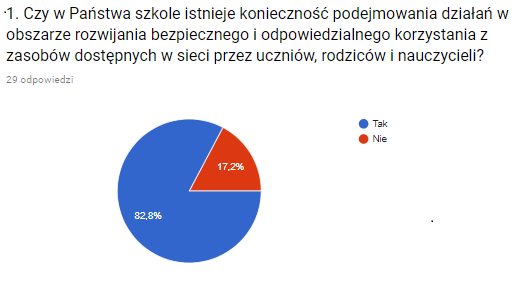 Zebrane wyniki jednoznacznie wskazują, że 83% nauczycieli widzi w swojej szkole konieczność podejmowania działań w obszarze rozwijania bezpiecznego i odpowiedzialnego korzystania z zasobów dostępnych w sieci przez uczniów, rodziców i nauczycieli. 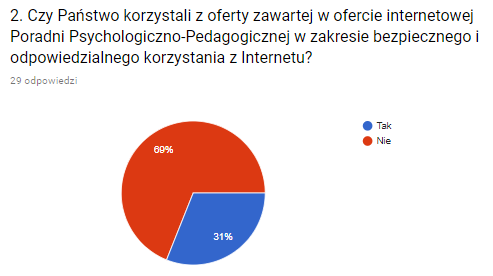 Wśród form proponowanych przez PPP nauczyciele najczęściej korzystali z :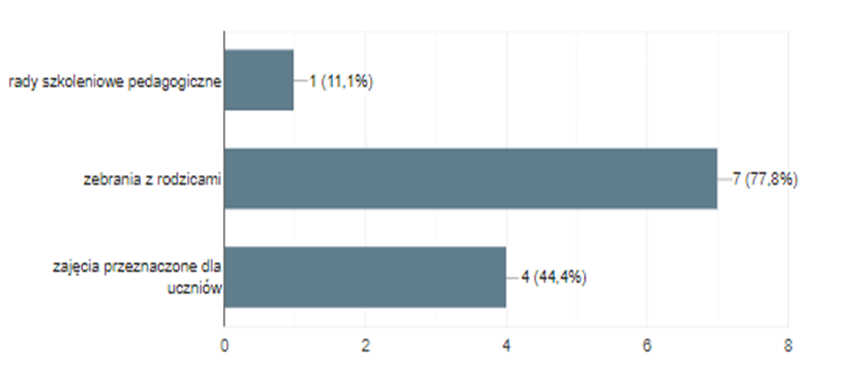 Zdecydowana większość nauczycieli (69%) skorzystało z oferty Poradni. Wśród form z jakich najczęściej  korzystali były zabrania z rodzicami prowadzone z udziałem pracownika PPP. Zasadnie jest w związku z tym zachęcenie pozostałeń grupy nauczycieli do współpracy z Poradnią oraz zwiększenie częstotliwosci zajęć prowadzonych dla uczniów.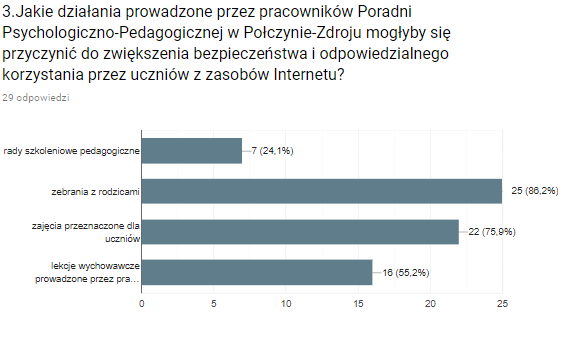 Ankietowani oczekują od PPP uczestnictwa w zebraniach z rodzicami (86,2%) oraz prowadzenia zajęć przeznaczonych dla uczniów (75,9%).ANALIZA WYNIKÓW ANKIETY SKIEROWANEJ DO RODZICÓW: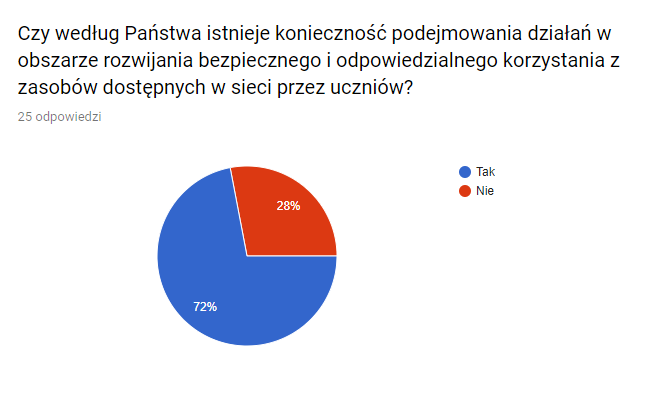 	Na podstawie przeprowadzonej ankiety stwierdza się, że 72 % respondentów wśród rodziców uczniów widzi zasadność podejmowania działań w obszarze rozwijania bezpiecznego i odpowiedzialnego korzystania z zasobów dostępnych w sieci przez uczniów. Tylko 28% nie zauważa potrzeby takich działań. 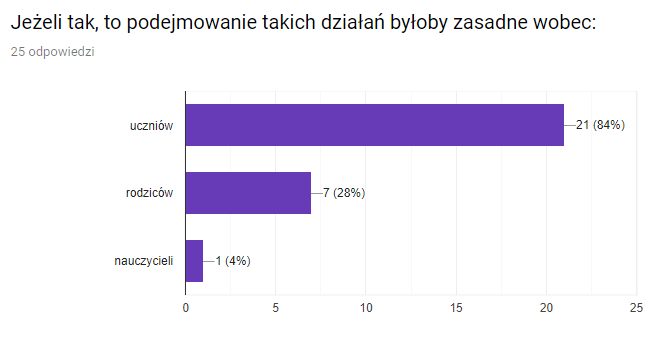 	Zdecydowana większość rodziców (84%) jako grupę docelową działań wskazuje uczniów. Tylko 28% rodziców oczekuje podjęcia działań wobec rodziców, co może wskazywać, że zdaje sobie sprawę z konieczności podwyższenia kompetencji wychowawczych w tym obszarze. Jedynie 4 % rodziców uważa, że działania powinny być podjęte również wobec nauczycieli. 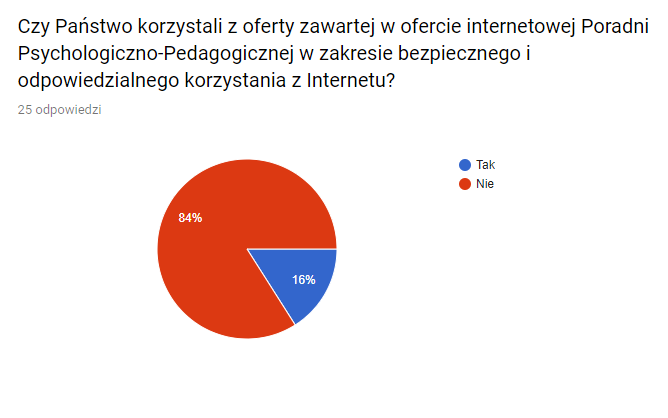 	Tylko 16% ankietowanych zapoznało się lub skorzystało z oferty umieszczonej na stronie internetowej Poradni. Wskazane zatem było by rozpowszechnienie informacji o funkcjonowaniu strony i zachęcenie do korzystania z oferty Poradni. Może to również wskazywać, że rodzice rzadko korzystają z Internetu jako źródła informacji, co może wskazywać na niskie kompetencje w tym obszarze. Problem ten może być sygnałem do postawienia wniosku o konieczności edukacji rodziców w badanych obszarze, co zwiększy ich umiejętności wychowawcze w celu zwiększenia bezpieczeństwa dzieci w sieci i zapewni kompleksowość prowadzonych oddziaływań. 	W związku z małą liczbą ankietowanych, którzy udzielili odpowiedzi na pytanie ankiety dotyczące form zawartych w ofercie internetowej Poradni Psychologiczno-Pedagogicznej w zakresie bezpiecznego i odpowiedzialnego korzystania z Internetu uzyskane wyniki są obarczone ryzykiem błędy statystycznego i nie mogą być wykorzystane w analizie.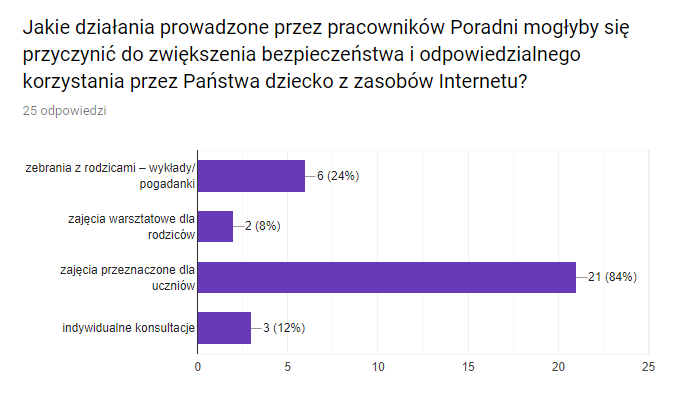 	Respondenci wskazali, że zgodnie z ich oczekiwaniem oddziaływania powinny być przede wszystkim przeznaczone dla uczniów (84%), zaś w dalszej kolejności dla rodziców (24%). Zajęcia prowadzone dla rodziców powinny mieć formę wykładów i pogadanek.   Analiza dokumentów: notatki z zebrań i rozmów indywidualnych z rodzicami i nauczycielami, analiza programów profilaktyczno – wychowawczych przedszkoli, szkół i placówek.	W wyniku przeprowadzonej analizy dokumentacji plcówek edukacyjnych oraz przeprowadzonych rozmów indywidualnych należy stwierdzić, że problematyka jest ujęta w obowiązującej dokumentacji szkoły. Nauczyciele na bieżąco podczas lekcji wychowawczych realizują treści związane z obszarem bezpieczeństwa cyfrowego. Treści te jednak nie mają w ich ocenie rangi priorytetowej, ze względu na inne dominujące problemy pojawiające się w pracy wychowawczej, choć mogą stanowić ich genezę. Analiza dokumentacji oraz informacji zebranych na podstawie przeprowadzonych ankiet wśród nauczycieli i rodziców uczniów ankiet wskazuje również na konieczność podejmowania działań w badanym obszarze, współczesny model funkcjowania dzieci i młodzieży jest oparty w większości przypadku na wykorzystaniu w życiu codziennym zasobów dostępnych w sieci, stąd edukacja w tym obszarze jest niezwykle ważna. Postępujący rozwój techniki i pojawiające się nowe zagrożenia uniemożliwiają w sposób jednoznaczny określenie faktycznego wzrostu kompetencji w obszarze bezpiecznego poruszania się w sieci.Zalecenia dotyczące dalszych działań Poradni Psychologiczno – Pedagogicznej w Połczynie-Zdroju w obszarze „Rozwijanie kompetencji cyfrowych uczniów i nauczycieli. Bezpieczne i odpowiedzialne korzystanie z zasobów dostępnych w sieci”;	Biorąc pod uwagę założenie, że bezpieczeństwo w sieci to temat, którego nie powinno się lekceważyć ze względu na ilość informacji, które udostępniają o sobie użytkownicy Internetu w sposób świadomy lub nieświadomy.  Coraz większe zagrożenie stanowi również korzystanie z dostępnych zasobów online bez wiedzy na temat możliwości bezpiecznego i legalnego korzystania z nich oraz dalszego przetwarzania. Działania prowadzone przez Poradnię muszą uwzględniać politykę bezpieczeństwa i opierać się na działaniach wobec rodziców i uczniów. Założone procedury postępowania powinny dotyczyć w odniesieniu do uczniów: - edukowanie o korzyściach płynących z bezpiecznego i etycznego korzystania z Internetu,- kształtowanie umiejętności rozpoznawania i przeciwdziałania potencjalnym zagrożeniom,- kształtowanie umiejętności wyszukiwania i wartościowania informacji odnalezionych w sieci. Konieczne jest również podjęcie następujących działań wobec rodziców:- edukowanie o specyfice Internetu pod kątem powszechności treści szkodliwych,- edukowanie o narzędziach blokujących dostęp do treści sprzecznych z normami wychowania,- edukowanie o narzędziach zapewniających dziecku pełne bezpieczeństwo w sieci.Przeprowadzone analizy wskazały jednoznacznie na konieczność zmodyfikowania sposobu przekazania informacji o możliwościach uzyskania pomocy w obszarze zarówno w odniesieniu do nauczycieli jak i rodziców, w celu zachęcenia wyżej wymienionych grup docelowych do korzystania z oferty przygotowanej oferty Poradni. Wyżej wymienione działania można zintensyfikować poprzez wysyłanie pism informacyjnych do dyrektorów szkół, rad pedagogicznych, pedagogów szkolnych. Zasadne wydaje się również przygotowanie ulotek informacyjnych dla rodziców korzystających z oferty poradni, które mogą być przekazywane bezpośrednio podczas kontaktu w ramach wizyt w poradni lub pośrednio poprzez rozpropagowanie ich za pośrednictwem wychowawców klas w czasie zebrań z rodzicami, gdyż zebrane wyniki wskazują, że rodzice uczniów rzadko korzystają z informacji umieszczonych na stronie internetowej PPP. Do rozważenia pozostaje przygotowanie plakatów informacyjnych o ofercie PPP eksponowanych na terenie placówek oświatowych oraz innych instytucji, z których pomocy korzystają rodzice (instytucje typu ops-y, PCPR, Sąd, dzielnicowi). Do wymienionych wcześniej instytucji należy rozważyć wysłanie pism informacyjnych lub ewentualne indywidualne spotkania pracowników poradni z osobami pracującymi w bezpośrednim kontakcie z potencjalnym klientem.Należy również rozważyć zwiększenie atrakcyjności oferty poprzez nawiązanie współpracy z dzielnicowymi KP w Połczynie-Zdroju, w celu prowadzenia wspólnej edukacji w omawianym obszarze, co może zwiększyć efektywność podjętych oddziaływań i zwiększyć ich rangę. Ze względu na występujące sygnały o nadużywaniu zasadne jest rozszerzenie oferty PPP o konsultacje z terapeutą uzależnień w kontekście problematyki uzależnienia od Internetu. Wyżej wymienione konsultacje powinny obejmować grupę docelową zarówno wśród rodziców jak i uczniów.  Wyniki ewaluacji zostaną wykorzystywane w procesie podejmowania decyzji skierowanych na zapewnienie wysokiej jakości organizacji procesów kształcenia, wychowania i opieki oraz efektów w placówce.Obszar przedmiotu ewaluacjiPracownicy Poradni Psychologiczno – Pedagogicznej rozwijają kompetencje cyfrowe uczniów i nauczycieli. Wzmacniają wychowawczą rolę przedszkoli/szkół/ placówek w obszarze bezpiecznego i odpowiedzialnego korzystania z zasobów dostępnych w sieci.Zdefiniowanie celów ewaluacji i sposobu wykorzystania wyników ewaluacji 	Rozpoznanie dotychczasowych sposobów wspomagania przedszkoli/ szkół/ placówek w obszarze rozwijania kompetencji cyfrowych uczniów i nauczycieli oraz bezpieczne i odpowiedzialne korzystanie z zasobów dostępnych w sieci przez uczniów, rodziców i nauczycieli.Ewaluacja wykorzystana będzie do podnoszenia jakości pracy Poradni i przez pracowników.Określenie odbiorców ewaluacji Nauczyciele i Rodzice Identyfikacja zasobów (czasowych, finansowych, ludzkich)Czas realizacji ewaluacji: rok szkolny 2018/2019•Wyniki potrzebne na koniec roku szkolnego, aby opracować plan działań na rok następny •Koszt: papieru, tonera Wskazanie wykonawców ewaluacji (członków zespołu ewaluacyjnego) Pięć osób – nauczyciele; jeden nauczyciel jako koordynator ewaluacji Agnieszka Głowińska; Cały zespół będzie opracowywać koncepcję ewaluacji wraz z narzędziami ewaluacji oraz zbierać dane. Raport zostanie napisany przez nauczyciela koordynatora. Określenie obszaru badawczego w przedmiocie ewaluacji Sformułowanie zagadnień badawczychRealizacja i efekty dotychczas prowadzonych form w obszarze rozwijania kompetencji cyfrowych uczniów i nauczycieliRealizacja i efekty dotychczas prowadzonych form w obszarze rozwijania bezpiecznego i odpowiedzialnego korzystania z zasobów dostępnych w sieci przez uczniów, rodziców i nauczycieli.Identyfikacja barier w wdrażaniu dotychczasowych działań pracowników Poradni w obszarze rozwijania kompetencji cyfrowych uczniów i nauczycieliIdentyfikacja barier w wdrażaniu dotychczasowych działań pracowników Poradni w obszarze rozwijania bezpiecznego i odpowiedzialnego korzystania z zasobów dostępnych w sieci przez uczniów, rodziców i nauczycieli.Identyfikacja oczekiwań i potrzeb rodziców i nauczycieli z przedszkoli/ szkół/ placówki (wyrażanych przez dyrektora, nauczycieli i rodziców) w obszarze rozwijania kompetencji cyfrowych uczniów i nauczycieli oraz bezpieczne i odpowiedzialne korzystanie z zasobów dostępnych w sieci przez uczniów, rodziców i nauczycieli.Sformułowanie pytań kluczowych Pytania do obszaru: ,, Realizacja i efekty dotychczas prowadzonych form w obszarze rozwijania bezpiecznego i odpowiedzialnego korzystania z zasobów dostępnych w sieci przez uczniów, rodziców i nauczycieli.”:- Jaka jest charakterystyka społeczna (wiek, płeć, zawód/ wykształcenie, status materialny, status zawodowy, miejsce zamieszkania) rodziców korzystających z form wsparcia w obszarze rozwijania bezpiecznego i odpowiedzialnego korzystania z zasobów dostępnych w sieci?- Jakie formy dotychczas realizowano w obszarze rozwijania bezpiecznego i odpowiedzialnego korzystania z zasobów dostępnych w sieci?- Jakie są efekty z dotychczas realizowanych form w obszarze rozwijania bezpiecznego i odpowiedzialnego korzystania z zasobów dostępnych w sieci? Pytania do obszaru: ,,Identyfikacja barier w wdrażaniu dotychczasowych działań pracowników Poradni obszarze rozwijania bezpiecznego i odpowiedzialnego korzystania z zasobów dostępnych w sieci przez uczniów, rodziców i nauczycieli.”- Jakie formy przebiegały satysfakcjonująco dla pracowników Poradni? - W jakich obszarach współpraca się nie udaje? Pytania do obszaru:,, Identyfikacja oczekiwań i potrzeb rodziców i nauczycieli z przedszkoli/ szkół/ placówki  (wyrażanych przez dyrektora, nauczycieli i rodziców) w obszarze rozwijania kompetencji cyfrowych uczniów i nauczycieli oraz bezpieczne i odpowiedzialne korzystanie z zasobów dostępnych w sieci przez uczniów, rodziców i nauczycieli.”- Czy w opinii rodziców i nauczycieli wsparcie otrzymywane od pracowników  PPP w obszarze w obszarze rozwijania kompetencji cyfrowych uczniów i nauczycieli oraz bezpiecznego i odpowiedzialnego korzystania z zasobów dostępnych w sieci przez uczniów, rodziców i nauczycieli jest satysfakcjonujące?Określenie kryteriów ewaluacji 1.Skuteczność –,,Czy działania realizowane w obszarze rozwijania kompetencji cyfrowych uczniów i nauczycieli oraz  w obszarze bezpiecznego i odpowiedzialnego korzystanie z zasobów dostępnych w sieci przez uczniów, rodziców i nauczycieli, przyczyniły się do faktycznego wzrostu tych, że umiejętności?”2. Efektywność –,,Czy realizowane formy wspomagania wychowawczej roli szkoły w obszarze w obszarze rozwijania kompetencji cyfrowych uczniów i nauczycieli oraz bezpiecznego i odpowiedzialnego korzystanie z zasobów dostępnych w sieci przez uczniów, rodziców i nauczycieli okazały się efektywne?”3.Użyteczność- ,,Czy realizowane formy wspomagania w obszarze rozwijania kompetencji cyfrowych uczniów i nauczycieli oraz bezpiecznego i odpowiedzialnego korzystania z zasobów dostępnych w sieci przez uczniów, rodziców i nauczycieli okazały się skuteczne?”4.Trafność -  ,,Czy realizowane formy wspomagania w obszarze rozwijania kompetencji cyfrowych uczniów i nauczycieli oraz bezpiecznego i odpowiedzialnego korzystania z zasobów dostępnych w sieci przez uczniów, rodziców i nauczycieli będą zasadne w kontynuacji ?”Dobór metod badawczych Rozmowy grupowe lub indywidualne z nauczycielami.Rozmowy grupowe lub indywidualne z dyrektorami przedszkola/szkoły/placówkiRozmowy z pedagogami szkolnymi, dyrektorami.Ankietowanie nauczycieli, rodziców. Analiza dokumentów: notatki z zebrań i rozmów indywidualnych z rodzicami i nauczycielami, analiza programów profilaktyczno – wychowawczych przedszkoli, szkół i placówek, plan pracy Poradni, Określenie ram czasowych ewaluacji (harmonogramu) Określenie formatu raportu i sposobu upowszechniania wyników Prezentacja wyników ewaluacji, podczas której zostanie dokonane podsumowanie i wyniki badań, a także wskazane rekomendacje, które będą uwzględnione przy planowaniu dalszej pracy placówki w celu podnoszenia jakości pracy pracowników Poradni Psychologiczno – Pedagogicznej.Raport w formacie Word zaprezentowany i przedyskutowany na radzie pedagogicznej i zawieszony na stronie internetowej placówki. 